UNIDAD EDUCATIVA “HENRI BECQUEREL”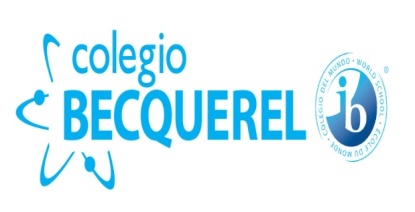 PLANIFICACIÓN DE UNIDADTítulo de unidadTítulo de unidadTítulo de unidad5. Producción e Interdependencia Económica.5. Producción e Interdependencia Económica.5. Producción e Interdependencia Económica.5. Producción e Interdependencia Económica.5. Producción e Interdependencia Económica.ProfesorProfesorProfesorNilo Idrobo Nilo Idrobo Nilo Idrobo Nilo Idrobo Nilo Idrobo AsignaturaAsignaturaAsignaturaEconomíaEconomíaEconomíaEconomíaEconomíaCursoCursoCursoSegundo de Bachillerato “A” y “B”Segundo de Bachillerato “A” y “B”Segundo de Bachillerato “A” y “B”Segundo de Bachillerato “A” y “B”Segundo de Bachillerato “A” y “B”Duración por semanasDuración por semanasDuración por semanas 7 semanas 7 semanas 7 semanas 7 semanas 7 semanasObjetivo: Comprensión a largo plazo: conocimiento, habilidades y actitudes. ¿Qué debe  lograr el estudiante  al término de la unidad? (Procure que sea un gran objetivo)Objetivo: Comprensión a largo plazo: conocimiento, habilidades y actitudes. ¿Qué debe  lograr el estudiante  al término de la unidad? (Procure que sea un gran objetivo)Objetivo: Comprensión a largo plazo: conocimiento, habilidades y actitudes. ¿Qué debe  lograr el estudiante  al término de la unidad? (Procure que sea un gran objetivo)Indicadores: ¿Qué se acepta como evidencia de que los estudiantes han conseguido el objetivo? Recuerde hacer referencia a las destrezas con criterio de desempeño. (verbo infinitivo + concepto o activador + nivel de complejidad, cómo lo hará)Indicadores: ¿Qué se acepta como evidencia de que los estudiantes han conseguido el objetivo? Recuerde hacer referencia a las destrezas con criterio de desempeño. (verbo infinitivo + concepto o activador + nivel de complejidad, cómo lo hará)Indicadores: ¿Qué se acepta como evidencia de que los estudiantes han conseguido el objetivo? Recuerde hacer referencia a las destrezas con criterio de desempeño. (verbo infinitivo + concepto o activador + nivel de complejidad, cómo lo hará)Indicadores: ¿Qué se acepta como evidencia de que los estudiantes han conseguido el objetivo? Recuerde hacer referencia a las destrezas con criterio de desempeño. (verbo infinitivo + concepto o activador + nivel de complejidad, cómo lo hará)Indicadores: ¿Qué se acepta como evidencia de que los estudiantes han conseguido el objetivo? Recuerde hacer referencia a las destrezas con criterio de desempeño. (verbo infinitivo + concepto o activador + nivel de complejidad, cómo lo hará)Determinar la relación entre producción y consumo, establecer el papel de la empresa y la función de la producción, los costos y los ingresos. .  Determinar la relación entre producción y consumo, establecer el papel de la empresa y la función de la producción, los costos y los ingresos. .  Determinar la relación entre producción y consumo, establecer el papel de la empresa y la función de la producción, los costos y los ingresos. .  * Determinar la función y naturaleza de las empresas. * Caracterizar a la tecnología, y la manera de representarla. Las isocuantas. * Conocer  la función de la producción y sus variantes y leyes más  utilizados.*Identificar y definir los costos y sus formas de presentación: costo fijo y variable.*Conocer el origen de los ingresos y su aplicación en la empresa.* Determinar la función y naturaleza de las empresas. * Caracterizar a la tecnología, y la manera de representarla. Las isocuantas. * Conocer  la función de la producción y sus variantes y leyes más  utilizados.*Identificar y definir los costos y sus formas de presentación: costo fijo y variable.*Conocer el origen de los ingresos y su aplicación en la empresa.* Determinar la función y naturaleza de las empresas. * Caracterizar a la tecnología, y la manera de representarla. Las isocuantas. * Conocer  la función de la producción y sus variantes y leyes más  utilizados.*Identificar y definir los costos y sus formas de presentación: costo fijo y variable.*Conocer el origen de los ingresos y su aplicación en la empresa.* Determinar la función y naturaleza de las empresas. * Caracterizar a la tecnología, y la manera de representarla. Las isocuantas. * Conocer  la función de la producción y sus variantes y leyes más  utilizados.*Identificar y definir los costos y sus formas de presentación: costo fijo y variable.*Conocer el origen de los ingresos y su aplicación en la empresa.* Determinar la función y naturaleza de las empresas. * Caracterizar a la tecnología, y la manera de representarla. Las isocuantas. * Conocer  la función de la producción y sus variantes y leyes más  utilizados.*Identificar y definir los costos y sus formas de presentación: costo fijo y variable.*Conocer el origen de los ingresos y su aplicación en la empresa.Pregunta Guía (Big Question) Una pregunta que guía el conocimiento y el interés de esta unidad.Pregunta Guía (Big Question) Una pregunta que guía el conocimiento y el interés de esta unidad.Pregunta Guía (Big Question) Una pregunta que guía el conocimiento y el interés de esta unidad.Pregunta Guía (Big Question) Una pregunta que guía el conocimiento y el interés de esta unidad.Pregunta Guía (Big Question) Una pregunta que guía el conocimiento y el interés de esta unidad.Pregunta Guía (Big Question) Una pregunta que guía el conocimiento y el interés de esta unidad.Pregunta Guía (Big Question) Una pregunta que guía el conocimiento y el interés de esta unidad.Pregunta Guía (Big Question) Una pregunta que guía el conocimiento y el interés de esta unidad.¿Por qué se considera que el emprendimiento es una forma moderna de generar empleo y produccion?¿Por qué se considera que el emprendimiento es una forma moderna de generar empleo y produccion?¿Por qué se considera que el emprendimiento es una forma moderna de generar empleo y produccion?¿Por qué se considera que el emprendimiento es una forma moderna de generar empleo y produccion?¿Por qué se considera que el emprendimiento es una forma moderna de generar empleo y produccion?¿Por qué se considera que el emprendimiento es una forma moderna de generar empleo y produccion?¿Por qué se considera que el emprendimiento es una forma moderna de generar empleo y produccion?¿Por qué se considera que el emprendimiento es una forma moderna de generar empleo y produccion?Comprobación: ¿Qué actividad se propone como demostración del objetivo propuesto en procesos? (Proyecto)Comprobación: ¿Qué actividad se propone como demostración del objetivo propuesto en procesos? (Proyecto)Comprobación: ¿Qué actividad se propone como demostración del objetivo propuesto en procesos? (Proyecto)Comprobación: ¿Qué actividad se propone como demostración del objetivo propuesto en procesos? (Proyecto)Comprobación: ¿Qué actividad se propone como demostración del objetivo propuesto en procesos? (Proyecto)Comprobación: ¿Qué actividad se propone como demostración del objetivo propuesto en procesos? (Proyecto)Comprobación: ¿Qué actividad se propone como demostración del objetivo propuesto en procesos? (Proyecto)Comprobación: ¿Qué actividad se propone como demostración del objetivo propuesto en procesos? (Proyecto)Proyecto: Hacer  un ensayo sobre el articulo económico de la unidad.Proyecto: Hacer  un ensayo sobre el articulo económico de la unidad.Proyecto: Hacer  un ensayo sobre el articulo económico de la unidad.Proyecto: Hacer  un ensayo sobre el articulo económico de la unidad.Proyecto: Hacer  un ensayo sobre el articulo económico de la unidad.Proyecto: Hacer  un ensayo sobre el articulo económico de la unidad.Proyecto: Hacer  un ensayo sobre el articulo económico de la unidad.Proyecto: Hacer  un ensayo sobre el articulo económico de la unidad.S emanaAtributo (Indicados según la Coordinación del BI)Contenidos de la unidad según Plan Asignatura (Desglose de contenidos)Contenidos de la unidad según Plan Asignatura (Desglose de contenidos)Actividades que realizan los estudiantes. Incluya actividades remediales para estudiantes que lo requieran. Actividades que realizan los estudiantes. Incluya actividades remediales para estudiantes que lo requieran. Teoría del Conocimiento (Pregunta o actividad)Evaluación (Las que constarán en la libreta, incluya deberes, lecciones, pruebas, etc.)1Indagadores Naturaleza de la empresa.  Naturaleza de la empresa. * Conversatorio para elaborar un concepto de empresa.* Elaborar diagrama que detalle  un proceso de  producción y las actividades que incluye. * Conversatorio para elaborar un concepto de empresa.* Elaborar diagrama que detalle  un proceso de  producción y las actividades que incluye. ¿Cuándo  el trabajo se convierte en beneficio?Elaborar mapa conceptual explicativo que incluya el concepto de empresa: características y clasificación.Trabajo en clase.1Indagadores Naturaleza de la empresa.  Naturaleza de la empresa. Actividades de remediaciónActividades de remediación¿Cuándo  el trabajo se convierte en beneficio?Ev. actividades de remediación1Indagadores Naturaleza de la empresa.  Naturaleza de la empresa. Elaborar en clase un diagrama de secuencia que grafique la idea de empresa.Elaborar en clase un diagrama de secuencia que grafique la idea de empresa.¿Cuándo  el trabajo se convierte en beneficio?*Corrección y retro alimentación del mapa conceptual.  2Naturaleza de la Empresa II.Naturaleza de la Empresa II.*Reflexionar respecto al significado de beneficio y su temporalidad..*Reflexionar respecto al significado de beneficio y su temporalidad..- Exposición oral.- Trabajo en grupo.2Naturaleza de la Empresa II.Naturaleza de la Empresa II.Actividades de remediaciónActividades de remediaciónActividades de remediación2Naturaleza de la Empresa II.Naturaleza de la Empresa II.3Informados eInstruidosLa tecnología. La tecnología. * Conversatorio para elaborar un concepto de Tecnología. *Mediante gráficos explicar cómo se representa el uso de la tecnología.  * Conversatorio para elaborar un concepto de Tecnología. *Mediante gráficos explicar cómo se representa el uso de la tecnología.  ¿Cómo ha aportado la tecnología  al confort social?Trabajo en clase.3Informados eInstruidosLa tecnología. La tecnología. Actividades de remediaciónActividades de remediación¿Cómo ha aportado la tecnología  al confort social?Ev. actividades de remediación3Informados eInstruidosLa tecnología. La tecnología. Revisión y refuerzo de los gráficos de Isocuantas.Revisión y refuerzo de los gráficos de Isocuantas.¿Cómo ha aportado la tecnología  al confort social?Corrección y retro alimentación de la tecnología. 4PensadoresLa producción.La producción.*Mediante ejemplos obtener una definición de producción.*Realizar ejemplos para identificar sus  variedades. *Conversatorio para reconocer las leyes de la producción..*Mediante ejemplos obtener una definición de producción.*Realizar ejemplos para identificar sus  variedades. *Conversatorio para reconocer las leyes de la producción..¿Cuál es el impacto  que trae la producción a la economía nacional?Elaborar diagrama que clasifique a las formas de producción. 4PensadoresLa producción.La producción.Actividades de remediaciónActividades de remediación¿Cuál es el impacto  que trae la producción a la economía nacional?Ev. actividades de remediación4PensadoresLa producción.La producción.Retroalimentación del tema “la producción”.Retroalimentación del tema “la producción”.¿Cuál es el impacto  que trae la producción a la economía nacional?Revisión y retroalimentación  del diagrama  elaborado.5Buenos ComunicadoresLos ingresos.Los ingresos.*Mediante ejemplos obtener una definición de Ingreso. * Usar ejemplos para definir sus variedades*Mediante ejemplos obtener una definición de Ingreso. * Usar ejemplos para definir sus variedades¿Qué opina sobre el uso de  contabilidad en una empresa?Realizar ejercicios para diferenciar  los costos fijos y variables.Trabajo en clase.5Buenos ComunicadoresLos ingresos.Los ingresos.Actividades de remediaciónActividades de remediación¿Qué opina sobre el uso de  contabilidad en una empresa?Ev. actividades de remediación5Buenos ComunicadoresLos ingresos.Los ingresos.Retroalimentación de los agentes productivos y su función.Retroalimentación de los agentes productivos y su función.¿Qué opina sobre el uso de  contabilidad en una empresa?Revisión y retro alimentación de los costos fijos y variables. 6y 7SolidariosAudacesLos costosLos costos*Mediante ejemplos obtener una definición de costos.* Usar ejemplos para definir sus variedades. *Mediante ejemplos explicar la diferencia entre costos fijos y variables. *Mediante ejemplos obtener una definición de costos.* Usar ejemplos para definir sus variedades. *Mediante ejemplos explicar la diferencia entre costos fijos y variables. - Prueba de unidad.6y 7SolidariosAudacesLos costosLos costosActividades de remediaciónActividades de remediaciónActividades de remediación6y 7SolidariosAudacesLos costosLos costosRecursos utilizados en esta unidadRecursos utilizados en esta unidadRecursos utilizados en esta unidadRecursos utilizados en esta unidadRecursos utilizados en esta unidadBibliografíaBibliografíaBibliografíaLibro de Economía, carpeta y hojas, diagramas digitales, documentos bibliográficos.Libro de Economía, carpeta y hojas, diagramas digitales, documentos bibliográficos.Libro de Economía, carpeta y hojas, diagramas digitales, documentos bibliográficos.Libro de Economía, carpeta y hojas, diagramas digitales, documentos bibliográficos.Libro de Economía, carpeta y hojas, diagramas digitales, documentos bibliográficos.Benejan P. y otros. (1995) Geografía Humana y Economía Mundial. 4ta Edición, Madrid: VincesVices.Farinós, Enrique y otros. (2011) Economía: Bachillerato. Barcelona: Edebé.López Torres, Juan y Carmen Lizárraga. (2008) Economía. Madrid: ANAYA.Mochon, F. (1994). Principios de Economía. 3ra. Edición, Madrid: Mc Graw Hill Interamericana.Documentos  bibliográficos.Benejan P. y otros. (1995) Geografía Humana y Economía Mundial. 4ta Edición, Madrid: VincesVices.Farinós, Enrique y otros. (2011) Economía: Bachillerato. Barcelona: Edebé.López Torres, Juan y Carmen Lizárraga. (2008) Economía. Madrid: ANAYA.Mochon, F. (1994). Principios de Economía. 3ra. Edición, Madrid: Mc Graw Hill Interamericana.Documentos  bibliográficos.Benejan P. y otros. (1995) Geografía Humana y Economía Mundial. 4ta Edición, Madrid: VincesVices.Farinós, Enrique y otros. (2011) Economía: Bachillerato. Barcelona: Edebé.López Torres, Juan y Carmen Lizárraga. (2008) Economía. Madrid: ANAYA.Mochon, F. (1994). Principios de Economía. 3ra. Edición, Madrid: Mc Graw Hill Interamericana.Documentos  bibliográficos.